What is a tornado?A tornado is a violently rotating column of air that descends from a thunderstorm. No other weather phenomenon can match the fury and destructive power of tornadoes. They can destroy large buildings, lift 20-ton railroad cars from their tracks, and drive straw and blades of grass into trees and telephone poles.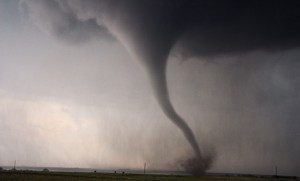 Tornado winds can reach 300 miles per hour.In an average year, 1,200 tornadoes are reported in the United States, far more than any other place in the world.On average, tornadoes cause 80 deaths in the United States every year and 1,500 injuries, although averages do not mean very much when it comes to these storms.  In 1998, for example 130 people died in tornadoes in the United States, including 42 who were killed in an outbreak in central Florida and 34 who died in a single tornado in Birmingham, Alabama.  Most human casualties are people in mobile homes and vehicles.  The deadliest single tornado struck on March 18, 1925.  In three and a half hours, it traveled 219 miles through Missouri, Illinois, and Indiana, killing 695 people.The Super Outbreak of 1974The worst tornado outbreak in history occurred in the United States April3-4, 1974.  A total of 148 twisters touched down in 13 states and Canada (Figure 1).  It lasted 16 hours.  A total of 330 people were killed, and 5,484 were injured.The Super Outbreak was the most tornadoes in the most states, but it was not the deadliest tornado outbreak.  That was the Tri-State Tornado of March 18, 1925 mentioned above.Property damage form the Super Outbreak was estimated at $600 million.  Especially hard hit were the states of Alabama, Kentucky, and Ohio.  The most damaging and deadly twister hit Xenia, Ohio.  A tornado touched down southwest of Xenia and destroyed half of the town.  The death toll was 34 people in Xenia and damage to property totaled $100 million.Figure  Map from Super Outbreak 1974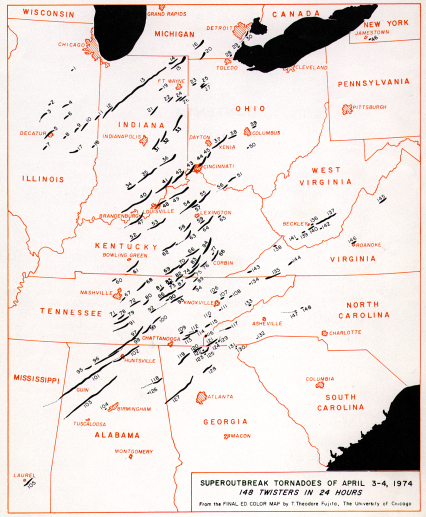 How does a tornado form?In order to form a tornado, you need three very different types of air to come together in a particular way:Beginning in spring and continuing through summer, low-level winds from the south and southeast bring plentiful supply of warm tropical moisture up from the Gulf of Mexico into the Great Plains.The second ingredient is from down off of the eastern slopes of the Rocky Mountains or from out of the deserts of northern Mexico come other flows of very dry air that travel about 3,000 feet above the ground.The last thing you need  are the prevailing winds at 10,000 feet sometimes accompanied by a powerful jet stream, race overhead, carrying cool air from the Pacific Ocean.When a storm system high in the atmosphere moves east and begins to lift the layers, it begins to build severe thunderstorms that spawn tornadoes. As it lifts it removes the cap, setting the stage for explosive thunderstorms to develop as strong updrafts form. If the rising air encounters wind shear, it may cause the updraft to begin rotating, and a tornado is born.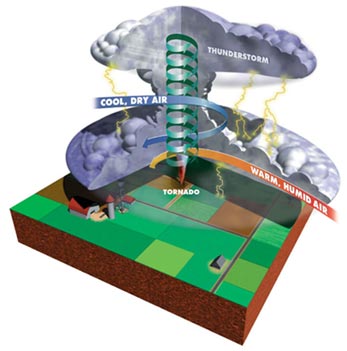 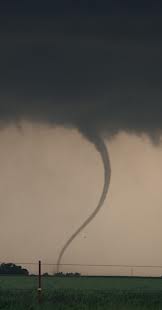 Most tornadoes, nearly 90%, travel from the southwest to the northeast, although some follow quick-changing zigzag paths.  Weak tornadoes often have a thin ropelike appearance. 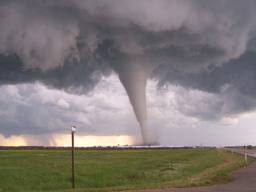 The most violent tornadoes have a broad, dark funnel-shape that extends from a dark wall cloud of a large thunderstorm. There have been reports of some tornadoes that practically stand still, hovering over a single field.Others crawl along at 5 mph.  But the average tornado travels 35 mph, and some have been clocked at more than 70 mph.  A tornado in 1917 traveled a record 293 miles.  The average width of a tornado’s path is about 140 yards, although some have been reported to be more than a mile wide.Twisters over water are called waterspouts.  Some of them are merely the result of land-formed tornadoes moving out over water, but most of them are not.  They are a different kettle of fish.  More often a waterspout is a whirlwind that forms over warm water.  The experts say that waterspouts tend to develop under rapidly growing cumulus clouds.  Tornadoes, on the other hand, form under clouds that have already matured into giant clusters or supercells.Waterspouts are weaker and smaller than tornadoes, although their winds can reach 90 mph and can damage boats.  The warm ocean waters near the Florida Keys seem to make more waterspouts than anywhere else, although they also occur over large lakes such as the Great Lakes or even high mountain lakes such as Lake Tahoe in the Sierra Nevada.  The Great Lakes waterspouts usually come in late autumn when a cold air mass moves over the warm water. Waterspout in Lincoln City on November 5, 2009.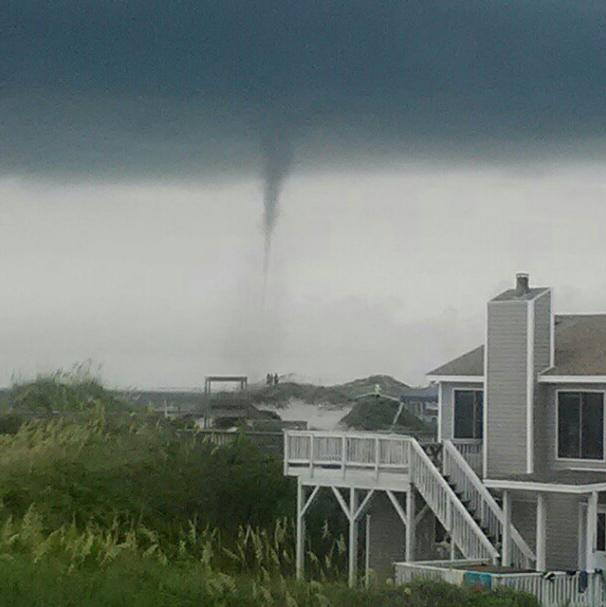 How are tornadoes measured?Dr. T. Theodore Fujita ("Dr. Tornado") was a pioneer in the study of tornadoes and severe thunderstorm phenomena. In 1971, he created the Fujita Tornado Damage Scale to estimate tornado strength based on damage surveys. Since it's extremely difficult to measure tornado winds directly, this is the best way to classify them. The scale goes up to F5 — or up to 318 mph. It's possible that a tornado could generate winds above the scale, but it has never been recorded. On May 3, 1999, an Oklahoma University Doppler radar remotely sensed tornado wind speeds above ground of 318 mph at Bridge Creek, Oklahoma — the highest winds ever found near Earth's surface, and right at the threshold of being F6 winds.Fujita Tornado Damage Scale — Developed by "Dr. Tornado", T. Theodore Fujita of the University of ChicagoView each photo and rank the tornado damage using theFujita Tornado Damage Scale View each photo and rank the tornado damage using theFujita Tornado Damage Scale How does a tornado warning system work?There are five basic steps in the National Weather Service warning system. Every part of the system has to work for the greatest number of people to get the warning in time. Step 1. The Tornado Watch 
The forecasters at the Storm Prediction Center in Kansas City, Missouri, use satellite pictures, radar reports, numerous weather charts, and other tools to predict where severe thunderstorms and tornadoes are likely to occur. When they determine it's likely that a severe storm may occur, they issue a tornado or severe thunderstorm watch. Watches may be issued hours before a severe storm hits an area. Step 2. Spotters 
Once a tornado watch has been declared, the spotters get busy. Spotters — the National Weather Service's eyes in the field — report critical weather information as it is happens. If a Spotter sees a tornado, she/he immediately transmits this information to the National Weather Service through the information network known as Skywarn. This changes the tornado status from a watch to a warning. Most tornadoes are detected by the use of Doppler radar, but the spotter system still accounts for reporting many tornadoes. In order to become a Spotter, you need to pass a Skywarn training program. Step 3. Civil Defense and the State Police 
Once a tornado watch is issued, the National Weather Service alerts the state and local civil defense organizations and the state police. This allows authorities to prepare for a possible emergency. Step 4. Informing the Public 
If it seems likely that a tornado or other weather emergency will hit an area; the National Weather Service has a direct line to local media offices so that they can relay the information to the public as quickly as possible. Step 5. The Users 
Users include everyone within the severe thunderstorm or tornado warning area. The best way to save lives is to reach the greatest number of people possible to tell them that they need to prepare. Even if every other step in the warning system works, it does little good unless the users know what to do, and act. The best way to receive timely tornado warning advisories is through use of a NOAA Weather Radio with a warning alarm and battery backup. 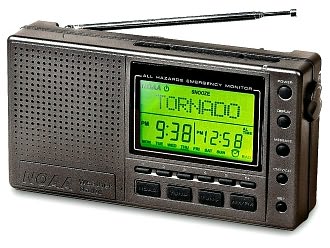 ForecastingWeather forecasters in Tornado Alley have a pretty good idea of the menu of conditions that are necessary to make severe thunderstorms, and they are pretty good at being able to forecast that severe thunderstorms are on the way.  They can say that large hailstones and strong winds are likely, and a tornado is a possibility during the next several hours or the next day or two.But they can’t forecast a tornado.  The question of which of the conditions on the menu for severe thunderstorms actually causes tornadoes to form in these storms remains one of the most difficult mysteries of weather science.  A severe thunderstorm that causes a tornado can look exactly like a severe thunderstorm that does not cause a tornado.  Weather researchers have been working on the problem for years, chasing tornadoes all over the countryside, and still it is one of those things that is not well understood.The presence in the area of supercell thunderstorms really puts pressure on forecasters in local weather service field offices.  The national Storm Prediction Center in Norman, Oklahoma is on the phone giving advice, but the buck stops in the local office.  The local forecasters know that a lethal tornado could come spinning down out of the dark cloud at any moment, but they can’t be sure until they see it show up on a Doppler radar screen or a funnel is actually observed.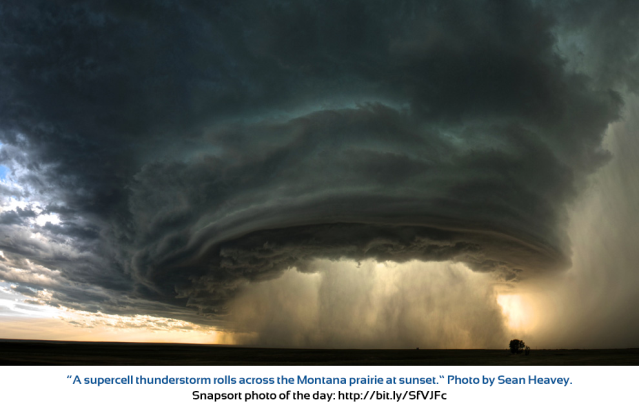 Billions of dollars have been spent in the last several years on research and computer modeling and radars and satellite technologies and high-speed communications, and progress has been made.  On average, when a tornado warning was issued in 1994, communities had six minutes to react.  By 1998, the average lead time for warning had been stretched to 12 minutes.Television meteorologist and other media outlets play vital roles in such weather emergencies, continuously broadcasting the locations and predicted paths of tornadoes.  Many lives are being saved by the increased public awareness and the lengthening time of advance warning that is available.More than 15,000 severe storm and tornado watches and warning are issued by the National Weather Service every year.  Most of the time they are accurate and   sometimes they are missed.  Occasionally there are false alarms.  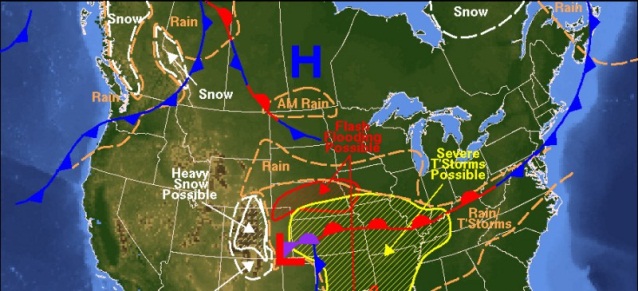 A watch or warning?Don’t confuse a “watch” with a “warning”.  There is a big difference.Tornado Watch: When National Weather Service forecasters issue a Tornado Watch, they are making a forecast that tornadoes are possible in your area.  It is a time to remain alert to signs of approaching storms and to make sure that you are prepared for an emergency.Tornado Warning:  This is an emergency message.  A tornado has been sighted in your area, or weather radar indicates one is present.  Now is the time to get to safety, to put your emergence plan into action.Tornado do’s and nots!The National Weather Service and the American Red Cross have put together these basic tips about tornado safety:Seek shelter immediately, preferably underground in a basement, or in an interior room on the lowest floor such as a closet or bathroom.Stay away from windows.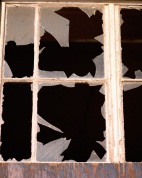 Get out of your car or your mobile home and seek shelter in a sturdy structure.  In the open, lie flat in a ditch. Protect your head form flying debris.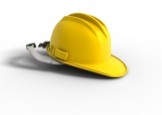 Do not try to outrun a tornado in your car.Do not seek shelter under a bridge under an overpass.  The idea that these are safe shelters is just plain wrong.The chase in on!There are storm chasers, and then there are the rest of us.  If the very idea of chasing a severe thunderstorm so that you can get as close as possible to a tornado – the most violent and dangerous storm on the planet – sounds absolutely crazy to you, well hold that thought.  It is wiser part of human nature to seek shelter from the storm.Besides, by all accounts, there are already enough people out there driving along those narrow country roads of the Plains, through winds and the rains, stalking the wily tornado.  Some are meteorologists with mobile Doppler radars doing serious science; some are out there more for the thrill of witnessing the incredible fury of nature.Many storm chasers do valuable work, and their daring has become an important part of tornado science.  The mobile radars are seeing ever more clearly the fine details of air flows inside the storms.  Observations continue to add new wrinkles and features to ideas about how and why one storm forms a tornado and another storm doesn’t.  And the spotters provide valuable information to storm forecasters.To the rest of the world, there are the videos they bring back that end up on TV or YouTube. 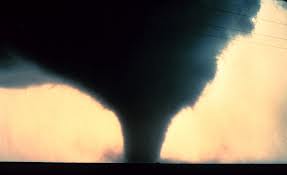 The Fastest Wind on EarthOne of the most powerful tornadoes ever observed struck the outskirts of Oklahoma City on May 3, 1999.  This giant twister, a half-mile wide, had the fastest winds ever recorded on Earth.  Radar readings of the F-5 tornado that hit Moore, Oklahoma, that day measured the winds at 318 miles per hour.  The fastest winds were between 150 feet and 300 feet above the ground.  The path of this tornado covered more than 40 miles.The twister was one of the 78 tornadoes that formed the afternoon and evening of that day in Oklahoma, northwest Texas and south-central Kansas.  The outbreak killed 48 people and injured 800.  Most of the casualties were in Oklahoma, where 1,800 homes were destroyed, another 2,500 damaged.The twister that hit Moore that day set other records besides wind speeds.  It damaged almost three times as many structures as any previous American tornado and caused property losses that were estimated at more than $1 billion.  It was the nation’s first billion-dollar tornado.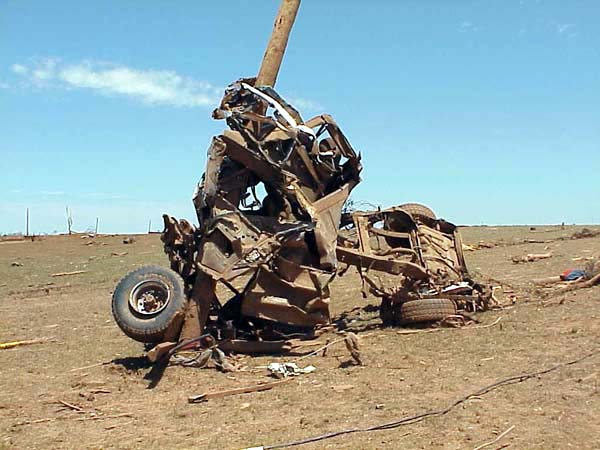 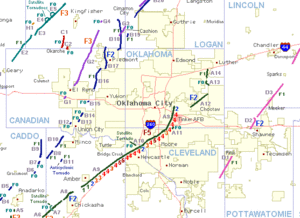 ScaleWind Estimate (mph)Typical DamageF0< 73Light damage.
Some damage to chimneys and TV antennas; breaks twigs off trees; pushes over shallow-rooted trees. F173-112Moderate damage.
Peels surface off roofs; windows broken; light trailer houses pushed or overturned; some trees uprooted or snapped; moving automobiles pushed off the road. The beginning of hurricane wind speed is 74 mph. F2113-157Considerable damage.
Roofs torn off frame houses, leaving strong upright walls; weak buildings in rural areas demolished; trailer houses destroyed; large trees snapped or uprooted; railroad boxcars pushed over; light-object missiles generated; cars blown off highway. F3158-206Severe damage.
Roofs and some walls torn off frame houses; some rural buildings completely demolished; trains overturned; steel-framed hangar-warehouse-type structures torn; cars lifted off the ground; most trees in a forest uprooted, snapped, or leveled. F4207-260Devastating damage.
Whole frame houses leveled, leaving piles of debris; steel structures badly damaged; trees debarked by small flying debris; cars and trains thrown some distances or rolled considerable distances; large missiles generated. F5260-318Incredible damage.
Whole frame houses tossed off foundations; steel-reinforced concrete structures badly damaged; automobile-sized missiles generated; trees debarked; incredible phenomena can occur. F6-F12319 to sonicInconceivable damage.
Should a tornado with the maximum wind speed in excess of F5 occur, the extent and types of damage may not be conceived. A number of missiles such as iceboxes, water heaters, storage tanks, automobiles, etc. will create serious secondary damage on structures. 